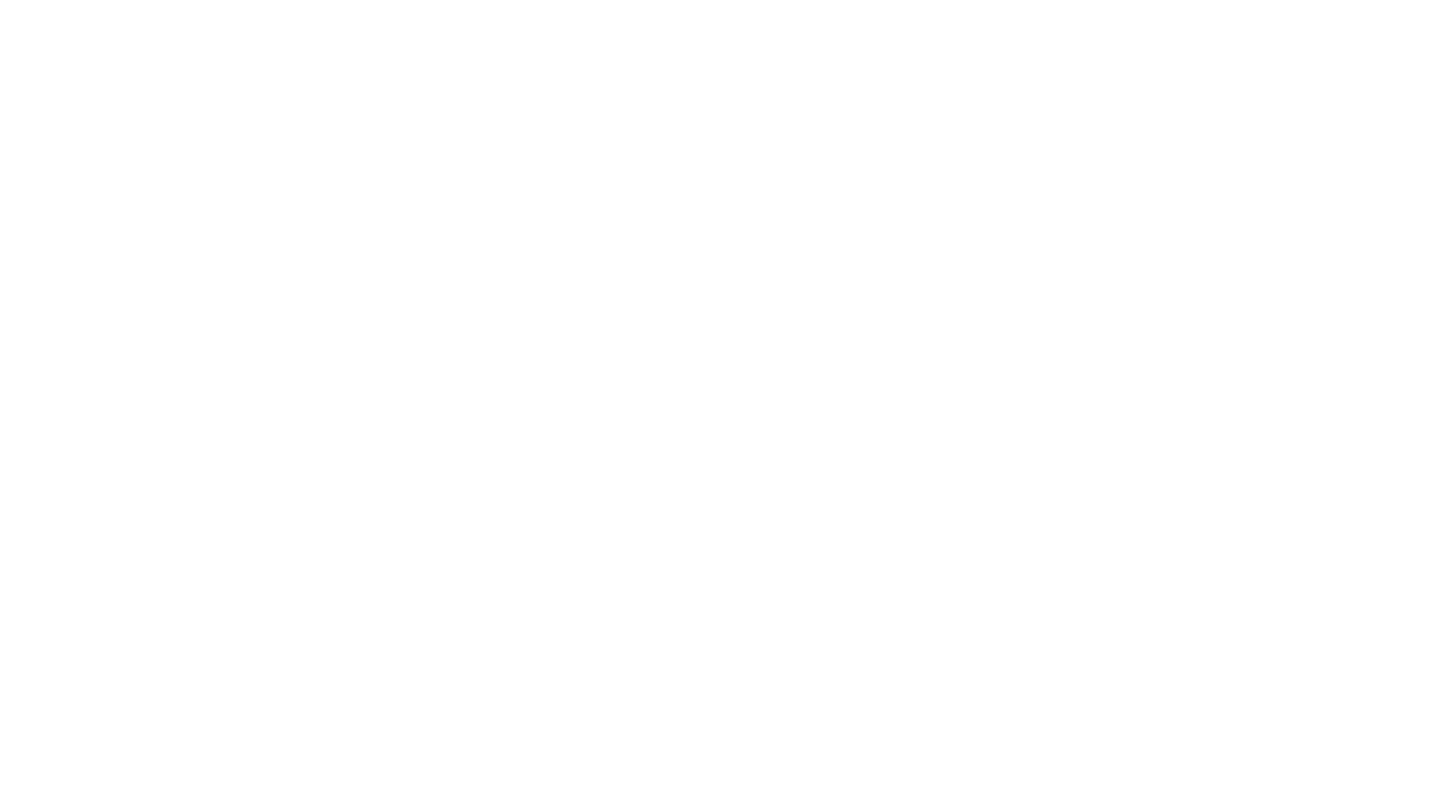 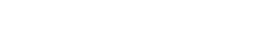 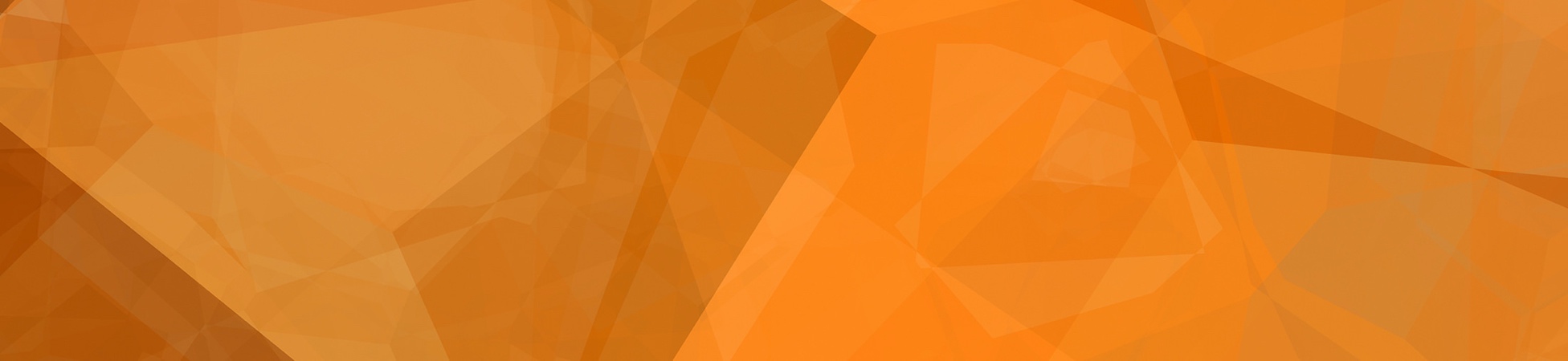 Intro – We are reviewing the book of Daniel in preparation for our study of the book of Revelation.Outline of DanielThe Court of Nebuchadnezzar – 1:1-21Nebuchadnezzar’s Dream – 2:1-49Four Episodes in Daniel’s Life – 3:1-6:28Four Visions of Daniel’s Prophecy – 7:1-12:13The Court of Nebuchadnezzar – 1:1-21_________________________________________________________________________________________________________________________________________________________________________________________________________________________________________________________________________________________________________________________________________________________________________________Nebuchadnezzar’s Dream – 2:1-49_________________________________________________________________________________________________________________________________________________________________________________________________________________________________________________________________________________________________________________________________________________________________________________Four Episodes in Daniel’s Life – 3:1-6:28_________________________________________________________________________________________________________________________________________________________________________________________________________________________________________________________________________________________________________________________________________________________________________________Four Visions of Daniel’s Prophecy – 7:1 – 12:13_________________________________________________________________________________________________________________________________________________________________________________________________________________________________________________________________________________________________________________________________________________________________________________Four Episodes in Daniel’s Life – 3:1 – 6:28Episode #1 – The Fiery Furnace – Chapter 3_______________________________________________________________________________________________________________________________________________________________________________________________________________________________________________________________________________________________________________________________________________________________________________________________________________________________________________________________________________________________________________________________________________________________________________________________________________________________________
Lessons 	- God is always ______________________________________________________.		 - Everyone gets to __________________________________________________.	 	- God is ____________________________________________________ with you.Episode #2 – Nebuchadnezzar’s Madness & Recovery – Chapter 4______________________________________________________________________________________________________________________________________________________________________________________________________________________________________________________________________________________________________________________________________________________________________________________________________________________________________________________________________________________________________________________________________________________________________________________________________________________________________Nebuchadnezzar’s journey of Faith:He acknowledges_____________________________________________________________________________________________________________________________________.He begins to encourage_______________________________________________________________________________________________________________________________.He himself_____________________________________________________________________________________________________________________________________________.Episode #3 – Belshazzar’s Feast – Ch. 5____________________________________________________________________________________________________________________________________________________________________________________________________________________________________________________________________________________________________________________________________________________________________________________________________________________________________________________________________________________________________________
A Mina / A Shekel / FractionsMeaning:- Mina_________________________________________________________________________- Shekel________________________________________________________________________- Fractions______________________________________________________________________Interpretation____________________________________________________________________________________________________________________________________________________________________________________________________________________________________________________________________________________________________________________________________________________Lesson learned from _______________________  __________________________.Episode #4 – Daniel in the Lion’s Den – Ch. 6_______________________________________________________________________________________________________________________________________________________________________________________________________________________________________________________________________________________________________________________________________________________________________________________________________________________________________________________________________________________________________________________________________________________________________________________________________________________________________Summary- Four episodes that demonstrate the faith and courage of Daniel and his friends.- Despite their difficult situation as slaves in a pagan country, God used them in a variety of ways._______________________________________________________________________________________________________________________________________________________________________________________________________________________________________________________________________________________________________________________________________________________________________________________________________________________________________________________________________________________________________________________________________________________________________________________________________________________________________________________________________________________________________________________________________________________________________________________________________________________________________________________________________________________________________________________________________________________________________________________________________________________